CURRICULUM VITAEof Prof. Aziza A.M. El-Shafey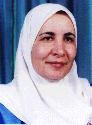 Name:		Aziza Abd El-Samad Mohamad Sayd Ahmed El-ShafeyAddress:         12  El-Helbawi Street, El-Manial, Cairo, 11451,  Egypt.Office Tel.:     +2 013 3225494  and   +2 013 3222578  Fax:               +2 013 3222578      (Fac. Sci., Benha, Egypt).Home Tel.:    +2 02  23684936, Mobile: 0127636294E mail:           alshafeya@yahoo.com, aziza.alshafey@fsc.bu.edu.egStatus:          SingleReligion:        MoslemNationality:    EgyptianBirth date:     15 July 1954Education:     * B.Sc. In Zoology (1976), Faculty of Science, Cairo University                      * M.Sc. in Animal Physiology (1981), Faculty of Science, Cairo                        University                           * Ph. D. in Comparative Physiology (1987), Faculty of Science,                        Cairo UniversityPositions:        Professor of Animal Physiology in Zoology Department at Faculty of Science, Benha University, Benha, Egypt.Professional Carrier:          * Demonstrator in Zoology Department, Faculty of Science,                        El-Menia University (1978-1981).                      * Assistant Lecturer in Zoology Department, Faculty of Science                                Zagazig University (1981).                      * Assistant Lecturer in Zoology Department, Faculty of Science                          Benha Branch of Zagazig University (1981-1987).                      * Lecturer of Animal Physiology in Zoology Department, Faculty of      Science Benha Branch of Zagazig University (1987- 1992).                      * Associate Professor of Animal Physiology in Zoology Department, Faculty of Science Benha Branch of Zagazig University (1992-1999).                      * Professor of Animal physiology in Zoology Department, Faculty of  Science Benha Branch of Zagazig University (on 26 January 1999, till now).                      * Head of Zoology Department, Faculty of Science, Benha  Branch of Zagazig University (21April1999 -20 April 2002)                      * Head of Zoology Department, Faculty of Science, Benha University (17 September 2005 – 15 August 2006).                      * Vice-Dean of Faculty of Science, Benha University for Social Services and Environmental Development Affairs (16 August  2006 –15 August 2009).                      * Vice-Dean of Faculty of Science, Benha University for Education and Student'  Affairs (2 November 2009 – 2 December 2011).                      * Vice-Dean of Faculty of Science, Benha University for Social Services and Environmental Development Affairs (3 December 2011- 1 November 2012).                      * Professor of Animal physiology in Zoology Department, Faculty of  Science Benha University (on 26 January 1999, till now)N.B.:                Occupied an Associate Professor position of physiology in Girl  Faculties, Saudi Arabia Kingdom (21 November 1994–15 July 1995).